KLASA: 240-01/24-01/04                                                             URBROJ: 2140-17-01-24-01Kraljevec na Sutli, 10. travnja 2024.Temeljem članka 13. stavak 8. Zakona o zaštiti od požara („Narodne novine“ broj  92/10, 114/22) i članka 27. Statuta Općine Kraljevec na Sutli („Službeni glasnik Krapinsko – zagorske županije“, broj 14/21 i 63A), Općinsko vijeće Općine Kraljevec na Sutli na svojoj 28. sjednici, održanoj 10. travnja 2024. godine, donosiIZVJEŠĆE o stanju zaštite od požara i stanju provedbe Godišnjeg provedbenog plana unapređenja zaštite od požara na području Općine Kraljevec na Sutli za 2023. godinuUVOD Zaštita od požara uređena je Zakonom o zaštiti od požara ("Narodne novine", broj 92/10, 114/22) (u daljnjem tekstu: Zakon) i predstavlja sustav koji se sastoji od planiranja, propisivanja i provođenja kao i financiranja mjera zaštite od požara te ustrojavanja subjekata koji provode zaštitu od požara. Zaštitu od požara provode, osim fizičkih i pravnih osoba, i pravne osobe i udruge koje obavljaju vatrogasnu djelatnost i djelatnost civilne zaštite kao i jedinice lokalne te područne (regionalne) samouprave.  Svaka fizička i  pravna osoba, tijelo državne vlasti te jedinica lokalne i područne (regionalne) samouprave dužni su djelovati na način kojim ne mogu izazvati požar.Jedinice lokalne i područne (regionalne) samouprave, temeljem članka 13. stavka 1. Zakona, donose Plan zaštite od požara za svoje područje na temelju Procjene ugroženosti od požara, po prethodno pribavljenom mišljenju nadležne policijske uprave i vatrogasne zajednice. Planom zaštite od požara općine i gradovi definiraju subjekte odgovorne za provođenje vatrogasne djelatnosti.Jedinice lokalne i područne (regionalne) samouprave na temelju Procjene ugroženosti donose Godišnji provedbeni plan unapređenja zaštite od požara za svoje područje za čiju provedbu će osigurati financijska sredstva. Godišnji provedbeni planovi unapređenja zaštite od požara gradova i općina donose se na temelju godišnjeg provedbenog plana unapređenja zaštite od požara Županije.Sukladno članku 13. stavak 8. Zakona, predstavničko tijelo jedinice lokalne samouprave jednom godišnje razmatra Izvješće o stanju zaštite od požara na svom području i stanju provedbe Godišnjeg provedbenog plana unaprjeđenja zaštite od požara.NORMATIVNI USTROJ I UREĐENJEDokumenti zaštite od požara Općine Kraljevec na Sutli kojima se uređuju organizacija i mjere zaštite od požara su Procjena ugroženosti od požara i tehnološke eksplozije te Plan zaštite od požara te Provedbeni plan unapređenja zaštite od požara.Općinsko vijeće Općine Kraljevec na Sutli je na 18. sjednici održanoj 23. ožujka 2016. donijelo Odluku o usvajanju Procjene ugroženosti od požara i tehnološke eksplozije i Plana zaštite od požara Općine Kraljevec na Sutli („Službeni glasnik Krapinsko – zagorske županije“, broj 7/16).Općinsko vijeće Općine Kraljevec na Sutli je na 21. sjednici održanoj 24. svibnja 2023. godine donijelo Provedbeni plan unapređenja zaštite od požara na području Općine Kraljevec na Sutli za 2023. godinu („Službeni glasnik Krapinsko - zagorske županije“, broj 25/23).ORGANIZACIJA VATROGASTVAOperativne snage vatrogastva temeljna su operativna snaga sustava civilne zaštite koje djeluju u sustavu civilne zaštite u skladu s odredbama posebnih propisa kojima se uređuje područje vatrogastva. Na području Općine Kraljevec na Sutli djeluje VZO Kraljevec na Sutli u koju je udruženo 6  dobrovoljnih vatrogasnih društava: DVD Kačkovec, DVD Draše, DVD Lukavec Klanječki, DVD Kraljevec na Sutli, DVD Čemehovec i DVD Radakovo.VZO Kraljevec na Sutli ima u svom sastavu 45 operativnih vatrogasaca.Značajnije aktivnosti VZO Kraljevec na Sutli koje su provdene u 2023. godini,a vezane su uz zaštitu i spašavanje, osposobljavanje i sl. su:Osposobljavanje – školovanje operativnih vatrogasaca (veljača 2023.),Intervencije prilikom vremenskih nepogoda ( 19. srpnja – 21. srpnja 2023.),Operativno uzbunjivanje (2. rujna 2023.),Pregled opreme prema program HVZ –a (2. listopada 2023),Odrađene akcije prema planu i program za 2023. VZO Kraljevec na Sutli.FINANCIRANJESukladno Zakonu o vatrogastvu („Narodne novine“, broj 125/19, 114/22), sredstva za financiranje vatrogasne djelatnosti i aktivnosti dobrovoljnih vatrogasnih društava i vatrogasnih zajednica te za opremanje njezinih članica, osiguravaju se u proračunu jedinice lokalne samouprave čije područje pokrivaju. Proračunom Općine Kraljvec na Sutli za 2023. godinu, za vatrogastvo na području Općine Kraljevec na Sutli izdvojena su sredstva u iznosu od 19. 139,62 €.STANJE PROVEDBE PROVEDBENOG PLANA UNAPREĐENJA ZAŠTITE OD POŽARA NA PODRUČJU OPĆINE KRALJEVEC NA SUTLI ZA 2023. GODINUSukladno izračunu iz Procjene ugroženosti od požara i  tehnološke eksplozije za Općinu Kraljevec na Sutli te Planu zaštite od požara za Općinu Kraljevec na Sutli o potrebnom broju vatrogasaca, Općina Kraljevec na Sutli osigurava potreban broj operativnih vatrogasaca. Općina Kraljevec na Sutli omogućuje nesmetano obavljanje inspekcijskog nadzora od strane inspektora te postupa po zahtjevima i naredbama inspektora.Općina Kraljevec na Sutli osigurava opremanje vatrogasnih postrojbi sukladno Pravilniku o minimum tehničke opreme i sredstava vatrogasnih postrojbi (“Narodne novine”, broj 43/95), Pravilniku o minimumu opreme i sredstava za rad određenih vatrogasnih postrojbi dobrovoljnih vatrogasnih društava (“Narodne novine”, broj 91/02), Pravilniku o tehničkim zahtjevima za zaštitu i drugu opremu koju pripadnici vatrogasne postrojbe koriste  prilikom vatrogasne intervencije (“Narodne novine”, broj 31/11), odnosno temeljem Procjene ugroženosti od požara te Plana zaštite od požara za Općinu Kraljevec na Sutli.Zatraženo je i provodi se od distributera vode redovito ažuriranje podataka o javnoj hidrantskoj mreži (položaj i ispravnost hidranata), redovito provođenje geodetskog snimanja vanjskih hidranata, ucrtavanje lokacija hidranata kao i segmenata naselja na odgovarajuće karte te se isti dostavljaju na korištenje središnjoj vatrogasnoj postrojbi (DVD Kraljevec na Sutli).Sustavno se poduzimaju potrebne mjere kako bi prometnice i javne površine bile uvijek prohodne i dostupne u svrhu nesmetane vatogasne intervencije, osigurava se stalna prohodnost i dostupnost označenih vatrogasnih pristupa i prolaza kao i putova za evakuaciju.ZAKLJUČAKStanje zaštite od požara na području Općine Kraljevec na Sutli je zadovoljavajuće, a kako bi se isto i održalo, potrebno je provoditi odredbe Procjene ugroženosti od požara i Plana zaštite od požara te provoditi stalnu edukaciju stanovništva o opasnosti nastanka požara kao i preventivnom djelovanju.S ciljem podizanja operativne spremnosti vatrogasne postrojbe potrebno je kontinuirano provoditi osposobljavanje i usavršavanje pripadnika istih te pristupiti nabavci nove opreme i sredstava kao i održavanju postojeće, te sustavno raditi na uključivanju što većeg broja mladih u vatrogasne postrojbe.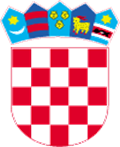 REPUBLIKA HRVATSKAKRAPINSKO – ZAGORSKA ŽUPANIJAOPĆINA KRALJEVEC NA SUTLIOPĆINSKO VIJEĆEPREDSJEDNIK OPĆINSKOG VIJEĆADražen Jambrešić